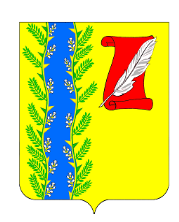 СОВЕТ ПУШКИНСКОГО СЕЛЬСКОГО ПОСЕЛЕНИЯГУЛЬКЕВИЧСКОГО РАЙОНАРЕШЕНИЕ  сессия IV созываот                                                                                                                                №  с. ПушкинскоеО внесении изменений в решение 39 сессии III созыва Совета Пушкинского сельского поселения Гулькевичского района от 4 августа 2016 года  № 2 «О налоге на имущество физических лиц»В соответствии с Федеральным законом от 6 октября 2003 года № 131-ФЗ «Об общих принципах организации местного самоуправления в Российской Федерации», главой 32 Налогового кодекса Российской Федерации, Федеральным законом от 15 апреля 2019 год № 63-ФЗ «О внесении изменений в часть вторую Налогового кодекса Российской Федерации и статью 9 Федерального закона «О внесении изменений в части первую и вторую Налогового кодекса Российской Федерации и отдельные законодательные акты Российской Федерации о налогах и сборах», Федеральным законом                       от 29 сентября 2019 года № 321-ФЗ «О внесении изменений в часть вторую Налогового кодекса Российской Федерации», Федеральным законом                           от 29 сентября 2019 года  № 325-ФЗ «О внесении изменений в части первую и вторую Налогового кодекса Российской Федерации», уставом Пушкинского сельского поселения Гулькевичского района, Совет Пушкинского сельского поселения Гулькевичского района, р е ш и л:1. Внести в решение Совета Пушкинского сельского поселения Гулькевичского района от 4 августа 206 года № 2 «О налоге на имущество физических лиц» изменения:1) в подпункте 1 пункта 2 слова «, предоставленных»  и «, дачного» исключить;2) пункт 3 дополнить абзацем следующего содержания:«Уведомление о выбранных объектах налогообложения, в отношении которых предоставляется налоговая льгота, предоставляется налогоплательщиками-физическими лицами в налоговый орган по своему выбору в срок, установленных пунктом 7 статьи 407 Налогового кодекса Российской Федерации.»;3) пункт 3 дополнить абзацем следующего содержания:«Уведомление о выбранных объектах налогообложения может быть представлено в налоговый орган через многофункциональный центр предоставления государственных или муниципальных услуг.».2. Опубликовать настоящее решение в общественно-политической газете Гулькевичского района в «24 часа» и разместить на сайте Пушкинского сельского поселения Гулькевичского района в сети «Интернет».3. Контроль за выполнением настоящего решения возложить на постоянно действующую депутатскую комиссию по бюджету, налогам и сборам, предпринимательству и муниципальной собственности.4. Подпункты 1 и 3 пункта 1 настоящего решения вступают в силу по истечении месяца со дня его официального опубликования и распространяются на правоотношения, возникшие с 29 октября 2019 года.5. Подпункт 2 пункта 1 настоящего решения вступает в силу со дня его официального опубликования и распространяется на правоотношения, возникшие с  15 апреля 2019 года.6. Пункты 2 и 3 настоящего решения вступают в силу со дня его официального опубликования.Глава Пушкинского сельского поселенияГулькевичского района                                                                     О.В. Смородина